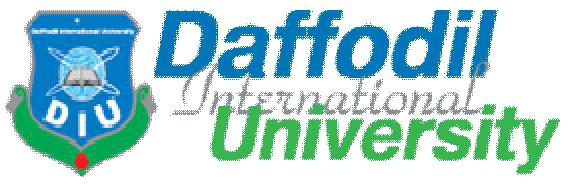 Course Description:This introductory course will provide the students with basic understanding of the principles and concepts of accounting as well as their applicability and relevance in the practical context and with the ability to apply these principles and concepts in the preparation of financial and related information to meet internal and external obligations.Course Objectives:Understand the role and principles of financial accounting and reportingRecord, handle and summarize accounting dataPrepare financial statements for service and real estate construction companiesHave thorough grounding and the technical skills of accounting necessary to work as an accountant more efficiently and effectively.Course Materials and Readings:Text Book:Accounting Principles- 12th Edition, by Weygandt, Kieso, and KimmelReference Books:Intermediate Accounting -15th Edition, by Donald E. Kieso, Weygandt, WarfieldPrinciples of Accounting- Latest Edition, by Needles & AndersonIndustrial Attachment: Following approaches are followed for industrial attachment:Real data base problem and case studies are solvedStudents are advised to collect real accounting data from different companies and then they prepare accounting report from those dataReal life example  Program: BREProgram: BREDepartment of REDepartment of REFaculty of Business and EntrepreneurshipFaculty of Business and EntrepreneurshipFaculty of Business and EntrepreneurshipFaculty of Business and EntrepreneurshipTrimesterSummer 2020Summer 2020Summer 2020Course TitleFundamentals of  AccountingFundamentals of  AccountingFundamentals of  AccountingCourse CodeACT 101ACT 101Course InstructorMd. Rayhanul IslamMd. Rayhanul IslamMd. Rayhanul IslamE-mailrayhanul.bba@diu.edu.bdrayhanul.bba@diu.edu.bdrayhanul.bba@diu.edu.bdCell+8801729703657+8801729703657+8801729703657Lecture SchedulesLecture SchedulesLecture SchedulesChapterChapter NameChapter 01Accounting inDefinition  of  Accounting;  Users  of  Accounting,  BriefDefinition  of  Accounting;  Users  of  Accounting,  BriefDefinition  of  Accounting;  Users  of  Accounting,  BriefDefinition  of  Accounting;  Users  of  Accounting,  BriefDefinition  of  Accounting;  Users  of  Accounting,  BriefDefinition  of  Accounting;  Users  of  Accounting,  BriefDefinition  of  Accounting;  Users  of  Accounting,  BriefDefinition  of  Accounting;  Users  of  Accounting,  BriefActionHistory of accounting, Book Keeping and accounting, TheHistory of accounting, Book Keeping and accounting, TheHistory of accounting, Book Keeping and accounting, TheHistory of accounting, Book Keeping and accounting, TheHistory of accounting, Book Keeping and accounting, TheHistory of accounting, Book Keeping and accounting, TheHistory of accounting, Book Keeping and accounting, TheHistory of accounting, Book Keeping and accounting, TheActionAccounting  profession,  Ethics,  fundamental  businessAccounting  profession,  Ethics,  fundamental  businessAccounting  profession,  Ethics,  fundamental  businessAccounting  profession,  Ethics,  fundamental  businessAccounting  profession,  Ethics,  fundamental  businessAccounting  profession,  Ethics,  fundamental  businessAccounting  profession,  Ethics,  fundamental  businessAccounting  profession,  Ethics,  fundamental  businessAccounting  profession,  Ethics,  fundamental  businessAccounting  profession,  Ethics,  fundamental  businessAccounting  profession,  Ethics,  fundamental  businessAccounting  profession,  Ethics,  fundamental  businessAccounting  profession,  Ethics,  fundamental  businessAccounting  profession,  Ethics,  fundamental  businessAccounting  profession,  Ethics,  fundamental  businessAccounting  profession,  Ethics,  fundamental  businessconcepts,concepts,GenerallyGenerallyAcceptedAcceptedAccountingAccountingPrinciples(GAAP), Basic accounting equation, TransactionPrinciples(GAAP), Basic accounting equation, TransactionPrinciples(GAAP), Basic accounting equation, TransactionPrinciples(GAAP), Basic accounting equation, TransactionPrinciples(GAAP), Basic accounting equation, TransactionPrinciples(GAAP), Basic accounting equation, TransactionPrinciples(GAAP), Basic accounting equation, TransactionPrinciples(GAAP), Basic accounting equation, Transactionanalysis,  Double  Entry  Book  Keeping,  Summary  ofanalysis,  Double  Entry  Book  Keeping,  Summary  ofanalysis,  Double  Entry  Book  Keeping,  Summary  ofanalysis,  Double  Entry  Book  Keeping,  Summary  ofanalysis,  Double  Entry  Book  Keeping,  Summary  ofanalysis,  Double  Entry  Book  Keeping,  Summary  ofanalysis,  Double  Entry  Book  Keeping,  Summary  ofanalysis,  Double  Entry  Book  Keeping,  Summary  ofTransactions, Financial Statements.Transactions, Financial Statements.Transactions, Financial Statements.Transactions, Financial Statements.Transactions, Financial Statements.Chapter 02ConceptualAssumptions-  Monetary  Unit  assumption,  EconomicAssumptions-  Monetary  Unit  assumption,  EconomicAssumptions-  Monetary  Unit  assumption,  EconomicAssumptions-  Monetary  Unit  assumption,  EconomicAssumptions-  Monetary  Unit  assumption,  EconomicAssumptions-  Monetary  Unit  assumption,  EconomicAssumptions-  Monetary  Unit  assumption,  EconomicAssumptions-  Monetary  Unit  assumption,  EconomicFrameworkEntityassumption;assumption;TimePeriodassumption,assumption,GoingFrameworkconcern assumption.concern assumption.concern assumption.concern assumption.concern assumption.concern assumption.Principles: Revenue recognition, Matching principles; FullPrinciples: Revenue recognition, Matching principles; FullPrinciples: Revenue recognition, Matching principles; FullPrinciples: Revenue recognition, Matching principles; FullPrinciples: Revenue recognition, Matching principles; FullPrinciples: Revenue recognition, Matching principles; FullPrinciples: Revenue recognition, Matching principles; FullPrinciples: Revenue recognition, Matching principles; Fulldisclosure principle; Cost Principle.disclosure principle; Cost Principle.disclosure principle; Cost Principle.disclosure principle; Cost Principle.disclosure principle; Cost Principle.Chapter 03The RecordingThe  Account-Debits  and  credits:  Expansion  of  BasicThe  Account-Debits  and  credits:  Expansion  of  BasicThe  Account-Debits  and  credits:  Expansion  of  BasicThe  Account-Debits  and  credits:  Expansion  of  BasicThe  Account-Debits  and  credits:  Expansion  of  BasicThe  Account-Debits  and  credits:  Expansion  of  BasicThe  Account-Debits  and  credits:  Expansion  of  BasicThe  Account-Debits  and  credits:  Expansion  of  BasicProcessEquation,  Steps in  the  recordingEquation,  Steps in  the  recordingEquation,  Steps in  the  recordingEquation,  Steps in  the  recordingEquation,  Steps in  the  recordingprocess-theprocess-thejournalProcessentries, the ledger. The trial balance Limitations of a trialentries, the ledger. The trial balance Limitations of a trialentries, the ledger. The trial balance Limitations of a trialentries, the ledger. The trial balance Limitations of a trialentries, the ledger. The trial balance Limitations of a trialentries, the ledger. The trial balance Limitations of a trialentries, the ledger. The trial balance Limitations of a trialentries, the ledger. The trial balance Limitations of a trialentries, the ledger. The trial balance Limitations of a trialentries, the ledger. The trial balance Limitations of a trialentries, the ledger. The trial balance Limitations of a trialentries, the ledger. The trial balance Limitations of a trialentries, the ledger. The trial balance Limitations of a trialentries, the ledger. The trial balance Limitations of a trialentries, the ledger. The trial balance Limitations of a trialentries, the ledger. The trial balance Limitations of a trialbalance, Locating Errors.balance, Locating Errors.balance, Locating Errors.balance, Locating Errors.Midterm ExaminationMidterm ExaminationMidterm ExaminationMidterm ExaminationMidterm ExaminationMidterm ExaminationMidterm ExaminationChapter 04Adjusting theTiming Issues-Selecting an Accounting time Period, FiscalTiming Issues-Selecting an Accounting time Period, FiscalTiming Issues-Selecting an Accounting time Period, FiscalTiming Issues-Selecting an Accounting time Period, FiscalTiming Issues-Selecting an Accounting time Period, FiscalTiming Issues-Selecting an Accounting time Period, FiscalTiming Issues-Selecting an Accounting time Period, FiscalTiming Issues-Selecting an Accounting time Period, FiscalAccountsandCalendarYear,RecognitionRecognitionofRevenues  andRevenues  andAccountsexpenses. Adjusting Entries for Prepayments, Adjustingexpenses. Adjusting Entries for Prepayments, Adjustingexpenses. Adjusting Entries for Prepayments, Adjustingexpenses. Adjusting Entries for Prepayments, Adjustingexpenses. Adjusting Entries for Prepayments, Adjustingexpenses. Adjusting Entries for Prepayments, Adjustingexpenses. Adjusting Entries for Prepayments, Adjustingexpenses. Adjusting Entries for Prepayments, Adjustingexpenses. Adjusting Entries for Prepayments, Adjustingexpenses. Adjusting Entries for Prepayments, Adjustingexpenses. Adjusting Entries for Prepayments, Adjustingexpenses. Adjusting Entries for Prepayments, Adjustingexpenses. Adjusting Entries for Prepayments, Adjustingexpenses. Adjusting Entries for Prepayments, Adjustingexpenses. Adjusting Entries for Prepayments, Adjustingexpenses. Adjusting Entries for Prepayments, Adjustingentries  for  Accruals,  Summary  of  basis  relationship,entries  for  Accruals,  Summary  of  basis  relationship,entries  for  Accruals,  Summary  of  basis  relationship,entries  for  Accruals,  Summary  of  basis  relationship,entries  for  Accruals,  Summary  of  basis  relationship,entries  for  Accruals,  Summary  of  basis  relationship,entries  for  Accruals,  Summary  of  basis  relationship,entries  for  Accruals,  Summary  of  basis  relationship,Preparing the adjusted trial balance, preparing financialPreparing the adjusted trial balance, preparing financialPreparing the adjusted trial balance, preparing financialPreparing the adjusted trial balance, preparing financialPreparing the adjusted trial balance, preparing financialPreparing the adjusted trial balance, preparing financialPreparing the adjusted trial balance, preparing financialPreparing the adjusted trial balance, preparing financialstatements; Accrual Vs. Cash basis of accounting.statements; Accrual Vs. Cash basis of accounting.statements; Accrual Vs. Cash basis of accounting.statements; Accrual Vs. Cash basis of accounting.statements; Accrual Vs. Cash basis of accounting.statements; Accrual Vs. Cash basis of accounting.statements; Accrual Vs. Cash basis of accounting.Chapter 05Completion ofUsing work sheet, steps in preparing a Work sheet;Using work sheet, steps in preparing a Work sheet;Using work sheet, steps in preparing a Work sheet;Using work sheet, steps in preparing a Work sheet;Using work sheet, steps in preparing a Work sheet;Using work sheet, steps in preparing a Work sheet;Using work sheet, steps in preparing a Work sheet;Using work sheet, steps in preparing a Work sheet;Accounting CyclePreparing  financial  statements  from  a  work  sheet;Preparing  financial  statements  from  a  work  sheet;Preparing  financial  statements  from  a  work  sheet;Preparing  financial  statements  from  a  work  sheet;Preparing  financial  statements  from  a  work  sheet;Preparing  financial  statements  from  a  work  sheet;Preparing  financial  statements  from  a  work  sheet;Preparing  financial  statements  from  a  work  sheet;Preparing adjusting entries from a work sheet. ClosingPreparing adjusting entries from a work sheet. ClosingPreparing adjusting entries from a work sheet. ClosingPreparing adjusting entries from a work sheet. ClosingPreparing adjusting entries from a work sheet. ClosingPreparing adjusting entries from a work sheet. ClosingPreparing adjusting entries from a work sheet. ClosingPreparing adjusting entries from a work sheet. Closingthe Books- Preparing Closing entries; posting Closingthe Books- Preparing Closing entries; posting Closingthe Books- Preparing Closing entries; posting Closingthe Books- Preparing Closing entries; posting Closingthe Books- Preparing Closing entries; posting Closingthe Books- Preparing Closing entries; posting Closingthe Books- Preparing Closing entries; posting Closingthe Books- Preparing Closing entries; posting ClosingEntries; Preparing a post closing trial balance Summary ofEntries; Preparing a post closing trial balance Summary ofEntries; Preparing a post closing trial balance Summary ofEntries; Preparing a post closing trial balance Summary ofEntries; Preparing a post closing trial balance Summary ofEntries; Preparing a post closing trial balance Summary ofEntries; Preparing a post closing trial balance Summary ofEntries; Preparing a post closing trial balance Summary ofthe Accounting Cycle, Classified Financial Statements-the Accounting Cycle, Classified Financial Statements-the Accounting Cycle, Classified Financial Statements-the Accounting Cycle, Classified Financial Statements-the Accounting Cycle, Classified Financial Statements-the Accounting Cycle, Classified Financial Statements-the Accounting Cycle, Classified Financial Statements-the Accounting Cycle, Classified Financial Statements-Standard Classification; Classified Balance Sheet.Standard Classification; Classified Balance Sheet.Standard Classification; Classified Balance Sheet.Standard Classification; Classified Balance Sheet.Standard Classification; Classified Balance Sheet.Standard Classification; Classified Balance Sheet.Standard Classification; Classified Balance Sheet.Chapter 06Real Estate AccountingPracticing accounting recording and financial statements preparation based of the transactions of a real estate or related companiesPracticing accounting recording and financial statements preparation based of the transactions of a real estate or related companiesPracticing accounting recording and financial statements preparation based of the transactions of a real estate or related companiesPracticing accounting recording and financial statements preparation based of the transactions of a real estate or related companiesPracticing accounting recording and financial statements preparation based of the transactions of a real estate or related companiesPracticing accounting recording and financial statements preparation based of the transactions of a real estate or related companiesPracticing accounting recording and financial statements preparation based of the transactions of a real estate or related companiesFinal ExaminationFinal ExaminationFinal ExaminationAssumptions-  Monetary  Unit  assumption,  EconomicAssumptions-  Monetary  Unit  assumption,  EconomicAssumptions-  Monetary  Unit  assumption,  EconomicAssumptions-  Monetary  Unit  assumption,  EconomicAssumptions-  Monetary  Unit  assumption,  EconomicEntityassumption;TimePeriodconcern assumption.concern assumption.concern assumption.concern assumption.Principles: Revenue recognition, Matching principles; FullPrinciples: Revenue recognition, Matching principles; FullPrinciples: Revenue recognition, Matching principles; FullPrinciples: Revenue recognition, Matching principles; FullPrinciples: Revenue recognition, Matching principles; Fulldisclosure principle; Cost Principle.disclosure principle; Cost Principle.disclosure principle; Cost Principle.disclosure principle; Cost Principle.